Теперь получить справку 2-НДФЛ стало проще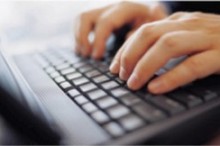 Межрайонная ИФНС России №9 по Алтайскому краю доводит до сведения налогоплательщиков, что пользователи "Личного кабинета налогоплательщика для физических лиц" теперь могут не обращаться в бухгалтерию по месту работы, чтобы получить справку о доходах 2-НДФЛ. ФНС России расширила возможности сервиса: справку можно скачать на свой компьютер в виде файлов в формате .pdf и .xml, подписанных усиленной квалифицированной электронной подписью ФНС России.До сих пор пользователи могли только просматривать справку о своих доходах.Теперь через личный кабинет можно направлять справку 2-НДФЛ, например, в банки в электронном виде. При нажатии на ссылку "Выгрузить с электронной подписью" в разделе "Налог на доходы ФЛ и страховые взносы" в заданную пользователем папку выгружается zip-архив, содержащий файлы форматов .xml, .p7s и .pdf.Электронная подпись в справке 2-НДФЛ формата .pdf встроена непосредственно в документ, а для справки в формате .xml она представляет собой отдельный файл .p7s.При необходимости подлинность обоих видов электронной подписи можно проверить.Проверить электронную подпись (.p7s), которой подписан .xml-файл, можно в информационном сервисе "Подтверждение подлинности ЭП". Регистрация на портале ЕПГУ не требуется.Для проверки электронной подписи в документе формата .pdf на компьютер необходимо установить и настроить программное обеспечение по инструкции.Напоминаем, что подключиться к Личному кабинету можно одним из трех способов независимо от места жительства физического лица:с помощью логина и пароля лично в любой инспекции ФНС России, кроме специализированных, независимо от места постановки на учет;с помощью усиленной квалифицированной электронной подписи;с помощью учетной записи на ЕПГУ, подтвержденной лично.